A Horse with No NameDewey Bunnell 1971 (recorded by America)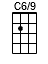 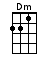 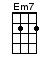 < STRUM SUGGESTION >/ [Dm]           / [C6/9]    //  D  dududu  / Du u udu /INTRO:  / 1 2 3 4 / [Dm] / [C6/9] / [Dm] / [C6/9]On the [Dm] first part of the [C6/9] journeyI was [Dm] looking at all the [C6/9] lifeThere were [Dm] plants and birds and [C6/9] rocks and thingsThere was [Dm] sand and hills and [C6/9] ringsThe [Dm] first thing I met was a [C6/9] fly with a buzzAnd the [Dm] sky, with no [C6/9] cloudsThe [Dm] heat was hot and the [C6/9] ground was dryBut the [Dm] air was full of [C6/9] soundCHORUS:I’ve [Dm] been through the desert on a [Em7] horse with no nameIt felt [Dm] good to be out of the [Em7] rainIn the [Dm] desert, you can re-[Em7]member your name‘Cause there [Dm] ain’t no one for to [Em7] give you no pain[Dm] Laa, laa [Em7] la-la-la laa, la-la [Dm] laa, laa [Em7] laa[Dm] Laa, laa [Em7] la-la-la laa, la-la [Dm] laa, laa [Em7] laaAfter [Dm] two days in the [C6/9] desert sunMy [Dm] skin began to turn [C6/9] redAfter [Dm] three days in the [C6/9] desert funI was [Dm] looking at a river [C6/9] bedAnd the [Dm] story it told of a [C6/9] river that flowedMade me [Dm] sad to think it was [C6/9] deadCHORUS:You see I’ve [Dm] been through the desert on a [Em7] horse with no nameIt felt [Dm] good to be out of the [Em7] rainIn the [Dm] desert, you can re-[Em7]member your name‘Cause there [Dm] ain’t no one for to [Em7] give you no painLa [Dm] laa, laa [Em7] la-la-la laa, la-la [Dm] laa, laa [Em7] laaLa [Dm] laa, laa [Em7] la-la-la laa, la-la [Dm] laa, laa [Em7] laaINSTRUMENTAL VERSE:  < OPTIONAL >After [Dm] nine days I let the [C6/9] horse run free‘Cause the [Dm] desert had turned to [C6/9] seaThere were [Dm] plants and birds and [C6/9] rocks and thingsThere was [Dm] sand and hills and [C6/9] ringsAfter [Dm] nine days, I let the [C6/9] horse run free‘Cause the [Dm] desert had turned to [C6/9] seaThere were [Dm] plants and birds and [C6/9] rocks and thingsThere was [Dm] sand and hills and [C6/9] ringsThe [Dm] ocean is a desert with its [C6/9] life undergroundAnd a [Dm] perfect disguise a-[C6/9]boveUnder the [Dm] cities, lies a [C6/9] heart made of groundBut the [Dm] humans will give no [C6/9] loveCHORUS:You see I’ve [Dm] been through the desert on a [Em7] horse with no nameIt felt [Dm] good to be out of the [Em7] rainIn the [Dm] desert you can re-[Em7]member your name‘Cause there [Dm] ain’t no one for to [Em7] give you no painLa [Dm] laa, laa [Em7] la-la-la laa, la-la [Dm] laa, laa [Em7] laaLa [Dm] laa, laa [Em7] la-la-la laa, la-la [Dm] laa, laa [Em7] laa[Dm] Laa, laa [Em7] la-la-la laa, la la [Dm] laa, laa [Em7] laaLa [Dm] laa, laa [Em7] la-la-la laa, la la [Dm] laa, laa [Em7] laa [Dm]www.bytownukulele.ca